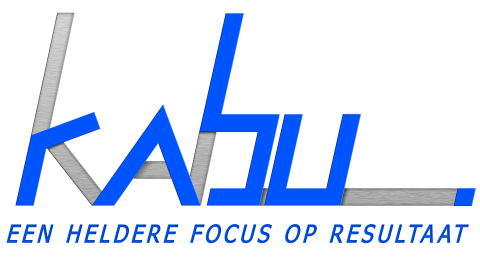 Armstrongstraat 1  5081 GJ Hilvarenbeek Tel.: 013-5056033 Fax: 013-5056032E-mail: info@kabu.nlSite: www.kabu.nlDeze checklist dient als aanvulling op uw tekeningen en documenten; zaken welke reeds op deze stukken zijn vermeld hoeven niet op deze lijst ingevuld te worden.Gegevens t.b.v. de administratieve voorwaarden gelieve invullen op: https://docs.google.com/forms/d/1cQhjntkbz6yxZ3t0NH2rhogPfNmpBoM61DuCtLFkTV0/viewformGegevens t.b.v. het werktechnisch deel:  H10.Sloopwerk:H12.Grondwerk:gesloten grondbalans: ja / neegrondonderzoekrapport:				grondverbetering: wel / niet	H14.Riolering:gescheiden- / enkelleidig systeem:rioolleiding: PVC / PE				rioolputten: straatkolk draingoot erfafscheidingsput, merk, type:	infiltratiesysteem:			H15.Terreinverharding:tegels, afmetingen: straatstenen, beton / gebakken, type, afm.:asfaltverharding:overige verharding:trottoirbanden, afm:kantplanken, afm.:H16.Beplanting:H17.Terreininrichting:terreinafscheiding, type hekwerken, merk:poorten, merk, type:slagboom, type:fietsenberging, merk, type:prefab houten berging:terreinaankleding:H20.Heiwerk,damwanden:prefab palen, merk, type:schroefmortelpalen:	pulspalen, merk, type:damwanden:	H21.Betonwerk (in het werk gestort):bekisting (schoonwerk), staal / hout / kunststof:bekisting (vuilwerk), staal / hout / kunststof:betonkwaliteit:wapeningstaal, kwaliteit:	gewapende staalplaatvloer, merk, type:vloerisolatie beganegrond, merk, type:monolitisch afgewerkte vloer:	aansluit- / dilatatieprofielen, soort , merk:	H22.Metselwerk:  gevelsteen vormbak/strengp./handvorm, merk:kleur stenen:		funderingsmetselwerk, type en formaat:			Xella metselblokken wanddikte:Xella lijmblokken wanddikte:     Xella lijmelementen, wanddikte:Betonstenen, type / formaat:Betonblokken, type / formaat:glazen bouwstenen, type / formaatscheidingswanden: gibo / cellenb / poriso / overige nl. 	spouwisolatie, dikte, soort / merk:voegwerk: pointmaster, verdiept / platvol geborsteld / platvol doorgestreken / overige nl:kleur voegwerk:	H23.Prefabbeton: Lateien: schoonwerk / vuilwerk, merk:	systeemvloer beganegrond, Rc: kanaalpl / breedpl / ribcass / combinatiesysteemvloer verdieping: kanaalpl / breedpl / spanvloer / cellenbetonsysteemvloer dakelementen: kanaalpl / breedpl / spanvl / cellenbetonbetontrappen, met/zonder boom, soort:stapeltreden, merk:betonwanden buitenwand/ binnenwand:cellenbeton systeemwanden: buiten / binnenwaterslagen, afdekbanden afm., type:betondorpels, afm., typekantplanken , afm., typeH24.Ruwbouwtimmerwerk: kaphout, afm.: gording / sporenbalkhout, afm.:gelamineerde liggers/kolommen, houtsoort:regelwerk, afm.;gevelbeschieting: hout / kunststof / metaal, soort en merk:vloerbeschieting, plaatmateriaal, soort, merk:dakplaten, merk en type, Rc:houtskeletbouw, wandopbouw:isolatie in timmerwerken, type / merk / dikte:H25.Metaalwerken:staalskelet, gegrond / verzinkt, met / zonder duplexcoating;kolommen, vorm, afm., gegrond / verzinkt, met / zonder duplexcoating;liggers, vorm, afm., gegrond / verzinkt, met / zonder duplexcoating;spanten, vorm, afm., gegrond / verzinkt, met / zonder duplexcoating;lateien, vorm, afm., gegrond / verzinkt, met / zonder duplexcoating;stalen dakplaten, vorm, afm., gegrond / verzinkt, met / zonder duplexcoating;H26.Bouwkundige kanaalelementen (rookkanalen):rookkanaal, steen / metaal, merk:schoorsteenafdekkap, type, materiaal:                             H30.Kozijn.ramen en deuren:Buiten:houten kozijnen, serie, houtsoort:   houten deuren, dicht / glasdeur, merk, type:metalen kozijnen, staal / aluminium, merk, type:metalen deuren, dicht / glasdeur, merk, type:bedrijfsdeuren: overhead / schuif / kantel, merk, type:kunststof kozijnen, merk, type:hardglas deuren / ramen, merk, type:ventilatieroosters, merk, type: lichtkoepels/lichtstraat, merk, type: dakvensters, hout / metaal / kunststof, merk:hang- en sluitwerk buiten, merk: inbraakwerend / politiekeurmerkstelpost hang-& sluitwerk buiten:Binnen:houten binnenkozijnen, serie, houtsoort:houten deuren, dicht / glasdeur, merk, type: stomp / opdek:metalen kozijnen, staal / aluminium, merk, type:hardglas deuren, merk, type:beweegbare binnenwanden / vouw-schuif / panelen, merk:hang- en sluitwerk binnen, kwaliteit, merk:stelpost hang-& sluitwerk binnen:H31.Systeembekl.: paneelbekleding	- metaal buiten: soort, merk, type:	                          	- metaal binnen: soort, merk, type, met / zonder perforatie:		- glas, merk, type:steenachtige bekleding buiten, soort, merk, type:kunststof gevelbekleding, soort, merk, type:	sandwichpanelen, soort, merk, type:H32.Trappen en balustraden: trap buiten, steek / wentel / spil / bordes, materiaal, afwerking:trap binnen, steek / wentel / spil / bordes, materiaal, afwerking:beweegbare trap, type, merk:		balustrade buiten, type, materiaal:balustrade binnen, type, materiaal:terrasscherm, materiaal, soort, merk:	balkon/galerijhekken: type, soort, merk:	leuningen, materiaal, afwerking:H33.Dakbedekking: bevestiging: los / gekleefd / mech.bevestigd / geballastsoort bedekking, merk: APP / SBS / PVC / EPDMvalbeveiliging, soort , type:dakisolatie: soort, type, merk, dikte:	pannen, keramisch / beton, kleur:leien: natuursteen / vezelcementmetaalbedekking, zink / lood / koper:ballastlaag, tegels afm.grind:		H34.Beglazing:NEN 3569 wel/niet van toepassingisolatieglas, merk, type HR / HR+ / HR++: enkel glas, type, dikte, merk: veiligheidsglas, type, dikte, merk:brandwerend glas: 30 / 60 min.bijzonder glas, soort, dikte, merk:beglazingssysteem: beglazingsprofiel / kit	H35.Nat./kunststeen:natuursteen dorpels, buiten / binnen, soort, type:kunststeen dorpels, buiten / binnen, merk, type, kleur:vensterbank natuursteen, soort:vensterbank kunststeen, merk, kleur:	waterslagen, natuursteen, soort:waterslagen kunststeen, soort, type, merk:H36.Voegvulling :kitsoort binnen, merk / kleur:kitsoort buiten, merk / kleur:	voegband, buiten / binnen, merk, type:dilitatieprofielen, binnen / buiten, merk, type:H38.Gevelschermen :beweegb.scherm buiten merk:vast scherm buiten, merk:				zonneluifels, materiaal, merk, type:H40.Stukadoorw.: geïsol. gevelstuc, fabrikaat, type;stucwerk binnen: raapwerk / pleisterwerk / schuurwerk / sierpleisterwerkstucwerk buiten: raapwerk / schuurwerkspuitwerk, type, soort:H41.Tegelwerk:wandtegels, keramisch / natuursteen, afm.:vloertegels, keramisch / natuursteen, afm.:vensterbank, keramisch / kunststeen / natuursteen, afm.:waterslagen: keramisch / natuursteen, afm., type:bevestiging wandtegels: lijmen / cementmortel:bevestiging vloertegels: lijmen / cementmortel:H42.Dekvloeren: cementdek, dikte, klasse:anhydrietvloer, dikte, klasse:zwevende vloer, isolatie, dekvloer, wapening:overige vloerafwerkingen:H43.Metaal- en kunststofwerken:luiken, type, soort:roosters, soort, type:omrandingen, materiaal, afm.:luifelelementen, buiten / binnen, merk:afdekprofielen, merk, type: aluminium / staalH44.Plafond/wand:binnenplafond, panelen / stroken / rooster / lamellen / rasterplafond, merk:buitenplafond, panelen / stroken / rooster / lamellen / rasterplafond, merk:systeemwand, soort, merk:metal-stud, wandopbouw / enkele / dubbele beplating, merk:sanitaire cabine, soort , type , merk:H45.Afbouwtimmerwerk: binnen beschietingen, plaatsoort, merk, dikte:buiten beschietingen, plaatsoort, merk, dikte:aftimmering / architraaf houtsoort afm.:plinten, houtsoort / mdf afm.:isolatie, dikte, soort, merk:H46.Schilderwerk: hout buiten, merk:hout binnen, merk:staalwerk buiten, merk:staalwerk binnen, merk:sauswerk binnen, merk, kleur:glasweefsel met suaswerk:sauswerk buiten, merk, kleur:   vloercoating:        antigraffiti:                                                   H47.Binneninricht: meterkast, merkt, type;keuken, merk, type:kasten, merk, type:blad/gootsteen, merk, type:stellingen, merk, type:postkasten, merk, type:bewegwijzering, naam- / nummer- / symboolpl:H48.Vloerbedekking en stoff:behang, soort, merk:elastische vloerbedekking, soort, merk, type:zachte vloerbedekking, soort / merk / type:sportvloer, soort / merk /type:vloermat, merk, soort, type:H50.Dakgoten/hwa:gootbekleding, koper / zink / pvc / folie:HWA-afvoeren, kunststof/metaal, merk:Pluvia-systeem, merk:dakafvoeren / spuwers, kunststof / metaal, merk:           H51.Binnenriolering:leidingmateriaal, PVC/ PP / PE, merk:vloergoten:vloerputten:afscheiders:vloerpompen:H52.Waterinstall:koud waterleiding, materiaal, aantal groepen:warm waterleiding, materiaal, aantal groepen:grijswatersysteem:boiler, merk, type:leidingisolatie, soort, merk:hydrofoorinstallatie, merk , type:H53.Sanitair:closet, wand / staand, duo, merk, type:urinoir, merk, type:wastafel, merk, type:bad / douchebak, merk:kranen, merk, type:accessoires, merk, type:  stelpost: ja / neeH54.Brandbestr.install.:brandslang, lengte, merk:blusapparaat, merk, type:   blusleidingen, materiaal:H55.Gasinstallatie: gasleiding, materiaal:aansluitpunten:H60.CV installatie:individueel / stadsverw.:cv ketel, merk, type:warmtepompsysteem:cv leidingen, materiaal, merk, type:verwarmingselementen, soort, merk type:vloerverwarming, materiaal, merk:afvoersysteem individueel / collectief, materiaal , merk:therm. regeling soort, merk:dakkap: soort/type/merk:H61.Vent.luchtbehandelingssyst.:collectief kanaal / shuntsysteem, soort , type:buismateriaal, soort, type:ventilator, soort, merk, type:gebalanceerd systeem, merk, type:binnenrooster, soort, merk, diam.:dakkap,  gecombineerd met CV ja / nee, merk, type:H70.Electrotechnisch inst: laagspanning- / hoogspanningssysteem:meterkast, merk, type:aantal fasen: schakelaars, soort, merk, type:wandcontactdoos, soort, merk, type:kabelgoot soort, merk , type:armaturen, soort, merk:H.75.Communicatie- en beveiliginginstallatie:  telefoonsysteem, soort, merk:oproepsysteem, soort, merk:videofoonsysteem, soort, merk:brandmeldsysteem, soort, merk:beveiligingssysteem, soort, merk:kabelsystemen, soort, merk:H.80 Liftinstall:Elektrische pers. lift, merk, type: Hydraulische pers. lift, merk, type:Goederenlift, merk, type:    H.84 Gevelonderh. Installaties:glazenwasinstallatie, merk, type:Extra aanvullingen:Gaarne de lijst zo volledig mogelijk invullen als aanvulling op uw tekeningen en documenten.S. Katier